Na osnovu člana 13 Zakona o procjeni uticaja na životnu sredinu („Sl. list RCG“, br. 80/05 i „Sl. list CG“, br. 40/10, 73/10, 40/11, 27/13 i 52/16) i člana 18 Zakona o upravnom postupku („Sl. list CG“, br. 56/14, 20/15, 40/16 i 37/17) u postupku odlučivanja po zahtjevu „Sirara – Kooperativa Katunjanka“, Cetinje, o potrebi procjene uticaja na životnu sredinu, Sekretarijat za urbanizam, komunalne, stambene poslove, saobraćaj i zaštitu životne sredine, d o n o s i:                                                        R J E Š E NJ EUtvrđuje se da nije potrebna procjena uticaja na životnu sredinu poslovnog objekta namjene prerada mlijeka i proizvodnja sira, kapaciteta obrade 2000 litara mlijeka na dan, koji se nalazi na kat. parceli 708 , KO Grlić, opština Danilovgrad.Nosilac projekta, „Sirara – Kooperativa Katunjanka“, Cetinje, može pristupiti izvođenju projekta iz tačke I ovog  rješenja, u skladu sa važećim tehničkim normativima i standardima propisanim za tu vrstu projekta, uz obavezu da pri funkcionisanju projekta primijeni potrebne mjere zaštite i  to:da se tokom izvođenja i funkcionisanja projekta izbjegnu ili na najmanju mjeru svedu ugrožavanje i oštećenje prirode, shodno članu 16 Zakona o zaštiti prirode („Sl. list CG“, br. 54/16);ugraditi sistem za prečišćavanje otpadnih voda iz tehnološkog postupka najkasnije do 15. februara 2019. godine. Nakon instaliranja istog izvršiti ispitivanje parametara vode koja se nakon prečišćavanja ispušta u recipijent. Rezultate ispitivanja potrebno je dostaviti nadležnom organu Opštine Danilovgrad;u slučaju prestanka rada uređaja za prečišćavanje tehnoloških otpadnih voda obustaviti proizvodnju do popravke istog;tehnološka voda nakon prečišćavanja mora zadovoljavati kriterijume čl 3. Pravilnika o kvalitetu i sanitarno – tehničkim uslovima za ispuštanje otpadnih voda u recipijent i javnu kanalizaciju, načinu i postupku ispitivanja kvaliteta otpadnih voda, minimalnom broju ispitivanja kvaliteta otpadnih voda, minimalnom broju ispitivanja i sadržaju izvještaja o utvrđenom kvalitetu nusprodukt nastao prečišćavanjem otpadnih voda odlagati na zasebno mjesto gdje će biti podvrgnut procesu biorazgradnje nus proizvodi nastali usled filtriranja mlijeka i grešaka u procesu proizvodnje odložiti na odvojeno mjesto predmetne parcele gdje se vrši kompostiranje ili ga predat na dalju upotrebu zainteresovanom poljoprivrednom proizvođaču. U slučaju da nus proizvode iz tehnolškog postupka peuzima poljorivredni proizvođač kao hranu za stoku ili živinu sa istim je potrebno potpisati ugovor o saradnji;nije dozvoljeno miješati sanitarno-fekalne vode, atmosferske vode i vode iz tehnološkog postupka;sklopiti ugovor za održavanje sistema za prečišćavanje otpadnih voda sa ovlašćenim privrednim subjektom najkasnije do 15.02.2019. godine;sprovoditi monitoring otpadnih voda minimum dva puta godišnje pri čemu se 
pridržava Zakona o vodama (“Sl. list RCG”, br. 27/07, 73/10, 32/11 i 47/11) i podzakonskih akata koji su proistekli iz njega. Rezultate monitoring dostavljati nadležnom organu za životnu sredinu Opštine Danilovgrad i Agenciji za zaštitu prirode i životne sredine;obavezno koristiti biorazgradiva dezinfekciona sredstva, koja posjeduju bezbjedonosni list i ista nabavljati od ovlašćenog trgovačkog društva;za čuvanje hemikalija potrebno je  predvidjeti  poseban prostor;organizovati redovno pražnjenje septičke jame;postupati sa otpadom tokom funkcionisanja i eventualnog prestanka rada projekta u skladu sa Zakonom o upravljanju otpadom. Otpad je potrebno predavati ovlašćenom licu za sakupljanje, transport i/ili preradu otpada;u slučaju izlivanja ulja i drugih maziva tokom funkcionisanja projekta potrebno je primijeniti hitne mjere za saniranje terena na način da se zauljano zemljište mora sakupiti kao opasni otpad i odložiti u posude namijenjene za tu vrstu otpada. U ovom slučaju pri izlivanju potrebno je koristiti odgovarajući materijal (pijesak, piljevina) radi upijanja ulja. Ovaj otpad potrebno je predati ovlašćenom  preduzetniku za opasni otpad;gubitak zelene površine nadomjestiti sadnjom prirodne višespratne vegetacije na 20 % površine predmetne parcele (hrast, jasen, grab, vrba, nar, košćela, kesten, brijest). Sadnju ovih vrtsa izvršiti najkasnije do 15.02.2019. godine;ukoliko dođe do akcidenta, koji može ugroziti životnu sredinu, prilikom izvođenja, funkcionisanja ili prestanka funkcionisanja projekta, nosilac projekta je dužan obavijestiti nadležni organ.Nosilac projekta je dužan ovo Rješenje dati na uvid nadležnoj inspekciji i ovlašćenim subjektima za instaliranje i kontrolu uređaja za prečišćavanje tehnoloških otpadnih voda.U slučaju prenamjene ili proširenja kapaciteta projekta, obavezuje se nosilac projekta da podnese zahtjev nadležnom organu za odlučivanje o potrebi procjene uticaja na životnu sredinu.O b r a z l o ž e nj eNosilac projekta, „Sirara – Kooperativa Katunjanka“, Cetinje,  obratio se zahtjevom broj 06-up-6 od 23.01.2018. godine, Sekretarijatu za urbanizam, komunalno stambene poslove, saobraćaj i zaštitu životne sredine, za odlučivanje o potrebi procjene uticaja na životnu sredinu poslovnog objekta namjene prerada mlijeka i proizvodnja sira, kapaciteta obrade 2000 litara mlijeka na dan, koji se nalazi na kat. parceli 708, KO Grlić, opština Danilovgrad.Postupajući po zahtjevu nosioca projekta, a shodno odredbama člana 12 Zakona o procjeni uticaja na životnu sredinu („Sl. list RCG“, br. 80/05 i „Sl. list CG“, br. 40/10, 73/10, 40/11, 27/13 i 52/16) Sekretarijat za urbanizam, komunalne, stambene poslove, saobraćaj i zaštitu životne sredine obavijestio je zainteresovane organe, organizacije i javnost, organizovao javni uvid i obezbijedio dostupnost podataka i dokumentacije nosioca projekta.Razmatranjem zahtjeva nosioca projekta i podataka o predmetnoj lokaciji, karakteristikama i mogućim uticajima navedenog projekta na životnu sredinu, Sekretarijat za urbanizam, komunalno stambene poslove, saobraćaj i zaštitu životne sredine utvrdio je razloge za donošenje ovog rješenja:Navedeni projekat je izgrađen na kat. parceli 708 , KO Grlić, opština Danilovgrad. čija je namjena preradu mlijeka i proizvodnja sira, kapaciteta 2000 litara mlijeka na dan.Shodno Uredbi o objektima za koje se vrši procjena uticaja na životnu sredinu (,,Sl. list RCG’’, br. 20/07, ,,Sl. list CG’’, br. 47/13 i 53/14) objekat se nalazi na listi II projekata za koje se može zahtijevati procjena uticaja na životnu sredinu.Dokumentacijom je predviđena ugradnja uređaja za prečišćavanje tehnoloških otpadnih voda,Fekalne otpadne vode se upuštaju u nepropusnu septičku jamu koja se po potrebi prazni od strane ovlašćenog subjekta.U toku rada objekta, neće doći do većeg zagađenja i izazivanja neprijatnih mirisa.Predviđeno je priključenje na postojeću gradsku vodovodnu mrežu.Nus proizvodi iz tehnološkog postupka se ustpaju na korišćenje zainteresovanim poljoprivrednim proizvođačima.Nije procijenjen kumulativni efekat drugih projekata, jer u neposrednoj blizini nema projekata sa kojima bi bio moguć sinergijski uticaj.Uzimajući u obzir raspoloživu dokumentaciju i podatke o karakteristikama planiranog projekta i predmetne lokacije, važeće tehničke normative i standarde propisane za izgradnju, korišćenje i održavanje ove vrste objekata, kao i odgovarajuće mjere zaštite utvrđene u tački II dispozitiva ovog Rješenja, ne očekuje se značajni negativni uticaj na segmente životne sredine u toku izvođenja i funkcionisanja predmetnog projekta.Imajući u vidu prethodno navedeno, Sekretarijat za urbanizam, komunalno stambene poslove, saobraćaj i zaštitu životne sredine, na osnovu sprovedenog postupka, razmatranja zahtjeva nosioca projekta i uvida u dostavljenu dokumentaciju, kao i primjenom odredbi člana 13, a u vezi sa članom 5 stav 1 tačka 2 Zakona o procjeni uticaja na životnu sredinu („Sl. list RCG“, br. 80/05 i „Sl. list CG“, br. 40/10, 73/10, 40/11, 27/13 i i 52/16) i člana 196 Zakona o opštem upravnom postupku („Sl. list RCG“, br. 60/03 i „Sl. list CG“, br. 32/11) odlučeno je kao u dispozitivu ovog Rješenja.Ovim Rješenjem su utvrđene mjere za sprječavanje mogućih štetnih uticaja na životnu sredinu u toku eksploatacije projekta i naloženo nosiocu projekta da ovo Rješenje da na uvid obrađivaču tehničke dokumentacije, kako bi se navedene mjere ispoštavale pri izradi i implementaciji tehničke dokumentacije i provjerile u postupku tehničke kontrole i tehničkog pregleda projekta.Takođe, Rješenjem je utvrđena obaveza nosioca projekta da u slučaju prenamjene ili proširenja kapaciteta izvedenog projekta, podnese zahtjev nadležnom organu za odlučivanje o potrebi procjene uticaja na životnu sredinu.PRAVNA POUKA: Protiv ovog rješenja može se izjaviti žalba Glavnom administratoru   u roku od 15 dana od dana prijema istog. Žalba se predaje preko ovog sekretarijata i taksira sa 5,00 € administrativne takse. DOSTAVLJENO:                            Obradio/la:                           S E K R E T A R,- Nosiocu projekta                       Sandra Vuković            Arh. Vasilije R.Otašević dipl. ing.- Glavnom administratoru        - Agenciji za zaštitu prirode             Vuk Iković  i životne sredine,- Ekološkoj inspekciji- U javnu knjigu o sprovedenim postupcima   procjene uticaja na životnu sredinu- a/a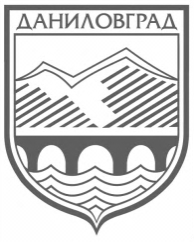 CRNA GORAOPŠTINA DANILOVGRAD   SEKRETARIJAT ZA URBANIZAM, KOMUNALNOSTAMBENE POSLOVE, SAOBRAĆAJ I ZAŠTITU ŽIVOTNE SREDINE   Broj: 06-up-6/1   Danilovgrad, 08.02.2018. godine 